СПЕЦ. ВЫПУСКПЕЧАТНОЕ  СРЕДСТВО МАССОВОЙ     ИНФОРМАЦИИ«АЛЕКСАНДРОВСКИЙ  ВЕСТНИК»12.02.2018г  №177(119)ОПЕРАТИВНАЯ ОБСТАНОВКА ПО ПОЖАРАМ В ИРКУТСКОЙ ОБЛАСТИ  С 9 ФЕВРАЛЯ ПО 12 ФЕВРАЛЯ  2018 ГОД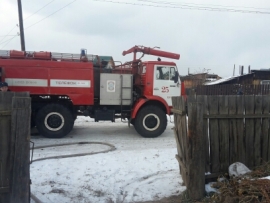 09.02.2018 г. в 13:19 пожарно-спасательные подразделения МЧС России приняли участие в ликвидации пожара: в г. Усть-Куте произошло возгорание в бане. В 13:31 пожар ликвидирован.09.02.2018 г. в 16:14 пожарно-спасательные подразделения МЧС России приняли участие в ликвидации пожара: в г. Нижнеудинске произошло возгорание в квартире жилого дома. В 16:27 пожар ликвидирован.09.02.2018 г. в 18:18 пожарно-спасательные подразделения МЧС России приняли участие в ликвидации пожара: в г.Иркутске произошло возгорание в жилом доме. В 18:39 пожар ликвидирован.09.02.2018 г. в 22:01  пожарно-спасательные подразделения МЧС России приняли участие в ликвидации пожара: в г.Братске произошло возгорание в квартире жилого дома. В 22:08 пожар ликвидирован.09.02.2018 г. в 23:20 пожарно-спасательные подразделения МЧС России приняли участие в ликвидации пожара: в г.Иркутске произошло возгорание в квартире жилого дома. В 23:39 пожар ликвидирован.09.02.2018 г. в 23:26  пожарно-спасательные подразделения МЧС России приняли участие в ликвидации пожара: в г.Братске произошло возгорание бани. В 23:39 пожар ликвидирован.10.02.2018 г. в 09:17 пожарно-спасательные подразделения МЧС России приняли участие в ликвидации пожара: в г.Усолье-Сибирское произошло возгорание в сторожке. В 09:30 пожар ликвидирован.10.02.2018 г. в 10:03 пожарно-спасательные подразделения МЧС России приняли участие в ликвидации пожара: в г.Братске произошло возгорание автомобиля. В 10:08 пожар ликвидирован.10.02.2018 г. в 15:35 пожарно-спасательные подразделения МЧС России приняли участие в ликвидации пожара: в г.Иркутске произошло возгорание в гараже. В 15:44 пожар ликвидирован.10.02.2018 г. в 16:30  пожарно-спасательные подразделения МЧС России приняли участие в ликвидации пожара: в г. Братске произошло возгорание в гараже. В 16:40 пожар ликвидирован.10.02.2018 г. в 16:44 пожарно-спасательные подразделения МЧС России приняли участие в ликвидации пожара: в п. Маракан, Бодайбинского района произошло возгорание неэксплуатируемого строения. В 20:21 пожар ликвидирован. Пожарными подразделениями спасено одно строение.10.02.2018 г. в 17:55 пожарно-спасательные подразделения МЧС России приняли участие в ликвидации пожара: в г. Иркутске произошло возгорание в тепловом коллекторе. В 18:09  пожар ликвидирован.10.02.2018 г. в 20:11  пожарно-спасательные подразделения МЧС России приняли участие в ликвидации пожара: в г. Тулуне произошло возгорание в частном жилом доме. В 20:22  пожар ликвидирован.10.02.2018 г. в 20:33 пожарно-спасательные подразделения МЧС России приняли участие в ликвидации пожара: в г. Черемхово произошло возгорание автомобиля. В 20:44 пожар ликвидирован.10.02.2018 г. в 21:12  пожарно-спасательные подразделения МЧС России приняли участие в ликвидации пожара: в садоводстве г. Иркутска произошло возгорание бани. В 21:35 пожар ликвидирован.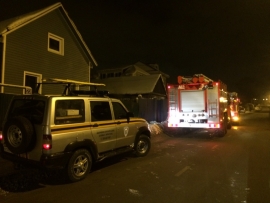 11.02.2018 г. в 02:17 пожарно-спасательные подразделения МЧС России приняли участие в ликвидации пожара: в г. Иркутске произошло возгорание бани. В 02:34 пожар ликвидирован.11.02.2018 г. в 02:06 пожарно-спасательные подразделения МЧС России приняли участие в ликвидации пожара: в д. Московщина, Иркутского района произошло возгорание частного жилого дома. В 02:46 пожар ликвидирован.11.02.2018 г. в 03:29 пожарно-спасательные подразделения МЧС России приняли участие в ликвидации пожара: в п. Хужир, Ольхонского района произошло возгорание неэксплуатируемого строения. В 03:50 пожар ликвидирован.11.02.2018 г. в 05:03 пожарно-спасательные подразделения МЧС России приняли участие в ликвидации пожара: в г. Братске произошло возгорание автомобиля Toyota Avensis. В 05:11 пожар ликвидирован.11.02.2018 г. в 13:10 пожарно-спасательные подразделения МЧС России приняли участие в ликвидации пожара: в п. Хужир, Ольхонского района произошло возгорание дачного дома. В 13:13 пожар ликвидирован.11.02.2018 г. в 15:43 пожарно-спасательные подразделения МЧС России приняли участие в ликвидации пожара: в г. Ангарске произошло возгорание гаража и автомобиля. В 15:55 пожар ликвидирован.Дума  МО «Александровск»Главный  редактор –  Председатель Думы МО «Александровск», глава МО «Александровск»Мелещенко Т.В.Тираж -10 экземпляров Распространяется  бесплатно.Адрес  редакции с. Александровск, ул. Центральная.Номер подписан  в печать  12.02.2018г.